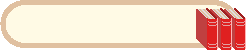 しらべてわかったことしらべてわかったことしらべてわかったことしらべてわかったことしらべてわかったことつかったしりょうだいラベルつかったしりょう（本をいた人）（・）ラベルつかったしりょうしらべた日　　　　　年　　　　月　　　　日ラベル調べてわかったこと調べてわかったこと調べてわかったこと調べてわかったこと調べてわかったこと調べてわかったこと使った資料題　名ラベル使った資料（・）ページラベル使った資料（発行所）発行年　　　　　年ラベル使った資料調べた日　平成　　　　　年　　　　　月　　　　　日　平成　　　　　年　　　　　月　　　　　日　平成　　　　　年　　　　　月　　　　　日　平成　　　　　年　　　　　月　　　　　日